Алакольский РЭС доводит до Вашего сведения, что в январе месяце 2021 г плановые работы закончились. Отключении нет.Начальник Алакольского РЭС    				     Аханов Д.Д.Аксуский РЭС сообщает, что в связи с окончанием ремонтной компаний в январе месяце 2021 года плановых отключений нет.И.О.Начальника Аксуского РЭС                                     Кудайберген А.Жаркентский РЭС сообщает что все плановые ремонты по графику завершены и в январь месяце плановых отключений не будет.И.о. начальника Жаркентского РЭС                                      Сарсембаев Б.Т. График вывода в ремонтосновного электрооборудование Карабулақского РЭС на январь месяц 2021 года группа распредсеть И.о.начальника Карабулакского РЭС 									Шарипов М.К.Коксуский РЭС доводит до Вашего сведения, что в январе месяце 2021 г плановые работы закончились. Отключении нет.Начальник Коксуского РЭС                                               Андакулов Е.Ж.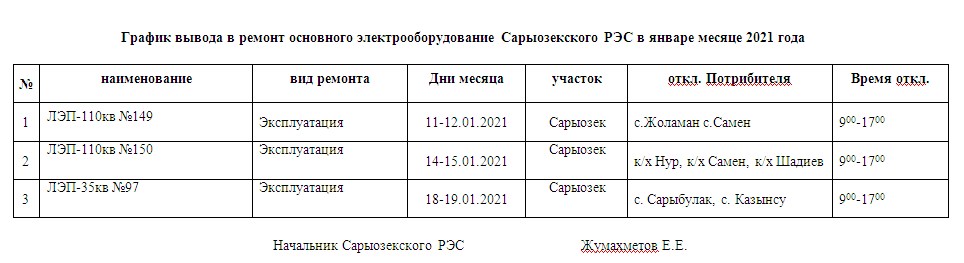 Сарканский РЭС доводить до Вашего сведения, что за январе месяц плановые работы закончились. Отключения нету.Начальник Сарканского РЭС 						Орумбаев С.Т.	Талдыкорганский РЭС предоставляет информацию что, в январе месяце плановых отключений нет, в связи с завершением ремонтно-экплуатационного обслуживания.				Начальник Талдыкорганского РЭС                                               Чильменбетов А.Д.Вниманию потребителей электроэнергии! Текелийский РЭС АО «ТАТЭК» информирует потребителей электрической энергии о том, что в связи с модернизацией линий 6/0,4 кВ и проведением ремонтных работ, согласно плана ремонтно-эксплуатационного обслуживания, в текущем году ожидаются отключения электроэнергии. Заранее приносим свои извинения за неудобства.	Работы будут производиться в дневное время с 9.00 ч. до 18.00 ч. В ниже перечисленных населенных пунктах и объектах.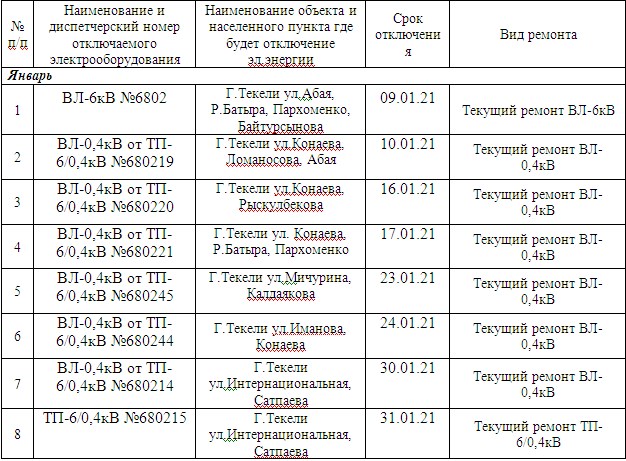 	Начальник ТРЭС                                                    А.Б. ТуганбаевУйгентасский  РЭС доводит  до Вашего сведения, что в январе месяце  плановые работы закончились. Отключений нет.		Начальник  Уйгентасского РЭС 				 Оспанбеков К.К.Начальник Уш РЭС                                              Жапаркулов Р.А.№Наименование объектаВид ремонтаДата УчастокПотребители которые будет отключены от электрической сетиВремя отключения1КТП -522110Иная деятельность5-06.01.2021Карабулақскийп.Карабулак ул.Панфилова 120 котельная, садик налоговая  900-17002КТП -510406Иная деятельность08.01.2021Карабулақскийп.Карабулак ул.Капсаматоважилой дом900-17003КТП -522126Иная деятельность11-12.01.2021Карабулақскийп.Карабулак ул.Победы, ул.Каратальская900-17004КТП -522127Иная деятельность13.01.2021Карабулақскийп.Карабулак ул.Победы, садик, водокачка900-17005КТП -522125Иная деятельность14-15.01.2021Карабулақскийп.Карабулак ул.Победы, ул.Резниковажилые дома900-17006КТП -522120Иная деятельность18-19.01.2021Карабулақскийп.Карабулак ул.8 Марта, жилые дома900-17007ВЛ-10кВ №21Иная деятельность, подрезка деревьев20-25.01.2021МелькомбинатС.Мелькомбинат 900-17008ВЛ-10кВ КТП -522126Иная деятельность25-27.01.2021Карабулақскийп.Карабулак ул.Победы, ул.Ауэзова,ул.Каратальская, многоквартирный дом900-1700                График                 вывода   в ремонт электрических  сетей и электрооборудования Уштобинского РЭС на  январь   месяц 2021г.                 вывода   в ремонт электрических  сетей и электрооборудования Уштобинского РЭС на  январь   месяц 2021г.                 вывода   в ремонт электрических  сетей и электрооборудования Уштобинского РЭС на  январь   месяц 2021г.                 вывода   в ремонт электрических  сетей и электрооборудования Уштобинского РЭС на  январь   месяц 2021г.                 вывода   в ремонт электрических  сетей и электрооборудования Уштобинского РЭС на  январь   месяц 2021г.№наименование объектавид ремонтадата участокпотребители которые будет отключены от электрической сетивремя отключения1ВЛ-0,4кВ № 16-08-01/10Подрезка деревьев11-15,18-22, 14-15, 25-28.01.2021гУштобинскийг. Уштобе ул.  Толебаева, Алдабергенова, Вавилова, Казбек Би, Ақын Сара, Верещагина, Тынышбаева, Молдагулова, Айту Би, Буқар Жырау, Бейсекова, Береговая, Каратальский, Белинский, Котовский, Маяковский, Курманғазы.  09.00-17.00